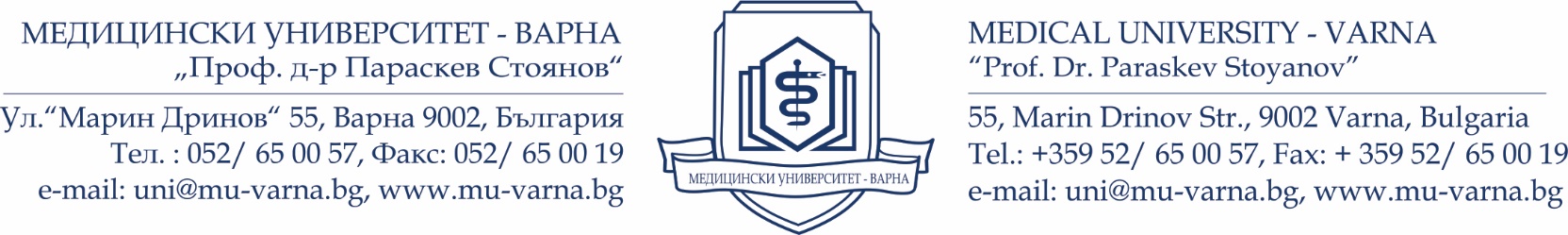 АКАДЕМИЧНА Справказа публикациите, цитиранията и научните профилина ………………………………………….Катедра …………………………………………, Факултет…………….., Медицински университет-ВарнаНастоящата справка е изготвена в Библиотеката на МУ-Варна, въз основа на предоставена от кандидата информация и автоматизираната информация от международните научни бази данни, в съответствие с Правилника за прилагане на закона за развитието на академичния състав в Република България и Правилника за развитието на академичния състав на Медицински университет - Варна. НАУКОМЕТРИЧНИ ПОКАЗАТЕЛИ, ПРЕДСТАВЕНИ ЗА ЗАЕМАНЕ НА АКАДЕМИЧНА ДЛЪЖНОСТ „ДОЦЕНТ“ ОБЛАСТ 4. ПРИРОДНИ НАУКИ, МАТЕМАТИКА И ИНФОРМАТИКАСписък с цитирания, покриващи минималните изисквания за заемане на академична длъжност „доцент“:1…………………….Цитирана от …...(брой на цитиращите статии):1…………………. Показател …… – …… т.2. …………..Показател …… – …… т.2…………………….Цитирана от …...(брой на цитиращите статии):1…………………. Показател …… – …… т.2. …………..Показател …… – …… т.					ОБЩО БРОЙ ТОЧКИ: …………. Списък с цитирания*, извън минималните изисквания, които кандидатът би желал допълнително да представи в конкурса за заемане на академична длъжност „доцент“. *Забележка: Представените цитирания няма да могат да бъдат използвани в следващи процедури за заемане на академични длъжност и придобиване на научни степени.Пълнотекстови публикации в научни списания и сборници , извън минималните наукометрични изисквания за заемане на АД „доцент“Списък на научните трудове, използвани за заемането на АД „главен асистент“ПРЕДСТАВЕНИ ПУБЛИКАЦИИ ЗА ПРИДОБИВАНЕ НА ОБРАЗОВАТЕЛНА И НАУЧНА СТЕПЕН „ДОКТОР“:Кандидатът има активни научни профили в:Google Scholar, ResearchGate, ORCID, ResearcherID, eLibrary, ………  Приложениe:Линкове към профилите;Приложение IF (по желание на кандидата);Материалите по тази справка се съхраняват в библиотеката на MУ-Варна.Библиотеката не носи отговорност за достоверността на предоставената от автора информация.Изготвил справката: (…………………)	            ……………. г.											Директор на библиотеката:		                         									   (Румяна Радева)	ПРИЛОЖЕНИЕ IFИМПАКТ ФАКТОР НА СПИСАНИЯТА, В КОИТО КАНДИДАТЪТ ИМА ПУБЛИКАЦИИНаучна продукция, покриваща минималните наукометрични изискванияНаучна продукция, покриваща минималните наукометрични изискванияНаучна продукция, покриваща минималните наукометрични изискванияНаучна продукция, покриваща минималните наукометрични изискванияНаучна продукция, покриваща минималните наукометрични изискванияПоказател№Публикация (автори, заглавие на публикация, издание, година, брой, страници, място, издателство, ISSN/ISBN)Индексирана/                               реферирана вБрой точкиA1. Дисертационен труд за придобиване на образователна и научна степен „доктор“В3. Хабилитационен труд - монографияВ4. Хабилитационен труд = научни публикации в издания, които са реферирани и индексирани в световноизвестни бази данни с научна информация (Web of Science и Scopus)25 за публ. в Q1;20 за публ. в Q2;15 за публ. в Q3 ;12 за публ. в Q4;10 за публ. в издание със SJR без IF1.В4. Хабилитационен труд = научни публикации в издания, които са реферирани и индексирани в световноизвестни бази данни с научна информация (Web of Science и Scopus)25 за публ. в Q1;20 за публ. в Q2;15 за публ. в Q3 ;12 за публ. в Q4;10 за публ. в издание със SJR без IF2.В4. Хабилитационен труд = научни публикации в издания, които са реферирани и индексирани в световноизвестни бази данни с научна информация (Web of Science и Scopus)25 за публ. в Q1;20 за публ. в Q2;15 за публ. в Q3 ;12 за публ. в Q4;10 за публ. в издание със SJR без IF3.В4. Хабилитационен труд = научни публикации в издания, които са реферирани и индексирани в световноизвестни бази данни с научна информация (Web of Science и Scopus)25 за публ. в Q1;20 за публ. в Q2;15 за публ. в Q3 ;12 за публ. в Q4;10 за публ. в издание със SJR без IF4.В4. Хабилитационен труд = научни публикации в издания, които са реферирани и индексирани в световноизвестни бази данни с научна информация (Web of Science и Scopus)25 за публ. в Q1;20 за публ. в Q2;15 за публ. в Q3 ;12 за публ. в Q4;10 за публ. в издание със SJR без IF5.В4. Хабилитационен труд = научни публикации в издания, които са реферирани и индексирани в световноизвестни бази данни с научна информация (Web of Science и Scopus)25 за публ. в Q1;20 за публ. в Q2;15 за публ. в Q3 ;12 за публ. в Q4;10 за публ. в издание със SJR без IF6.В4. Хабилитационен труд = научни публикации в издания, които са реферирани и индексирани в световноизвестни бази данни с научна информация (Web of Science и Scopus)25 за публ. в Q1;20 за публ. в Q2;15 за публ. в Q3 ;12 за публ. в Q4;10 за публ. в издание със SJR без IF7.В4. Хабилитационен труд = научни публикации в издания, които са реферирани и индексирани в световноизвестни бази данни с научна информация (Web of Science и Scopus)25 за публ. в Q1;20 за публ. в Q2;15 за публ. в Q3 ;12 за публ. в Q4;10 за публ. в издание със SJR без IF8.В4. Хабилитационен труд = научни публикации в издания, които са реферирани и индексирани в световноизвестни бази данни с научна информация (Web of Science и Scopus)25 за публ. в Q1;20 за публ. в Q2;15 за публ. в Q3 ;12 за публ. в Q4;10 за публ. в издание със SJR без IF9.В4. Хабилитационен труд = научни публикации в издания, които са реферирани и индексирани в световноизвестни бази данни с научна информация (Web of Science и Scopus)25 за публ. в Q1;20 за публ. в Q2;15 за публ. в Q3 ;12 за публ. в Q4;10 за публ. в издание със SJR без IF10.В4. Хабилитационен труд = научни публикации в издания, които са реферирани и индексирани в световноизвестни бази данни с научна информация (Web of Science и Scopus)25 за публ. в Q1;20 за публ. в Q2;15 за публ. в Q3 ;12 за публ. в Q4;10 за публ. в издание със SJR без IF11.В4. Хабилитационен труд = научни публикации в издания, които са реферирани и индексирани в световноизвестни бази данни с научна информация (Web of Science и Scopus)25 за публ. в Q1;20 за публ. в Q2;15 за публ. в Q3 ;12 за публ. в Q4;10 за публ. в издание със SJR без IF12.В4. Хабилитационен труд = научни публикации в издания, които са реферирани и индексирани в световноизвестни бази данни с научна информация (Web of Science и Scopus)25 за публ. в Q1;20 за публ. в Q2;15 за публ. в Q3 ;12 за публ. в Q4;10 за публ. в издание със SJR без IF13.В4. Хабилитационен труд = научни публикации в издания, които са реферирани и индексирани в световноизвестни бази данни с научна информация (Web of Science и Scopus)25 за публ. в Q1;20 за публ. в Q2;15 за публ. в Q3 ;12 за публ. в Q4;10 за публ. в издание със SJR без IF14.В4. Хабилитационен труд = научни публикации в издания, които са реферирани и индексирани в световноизвестни бази данни с научна информация (Web of Science и Scopus)25 за публ. в Q1;20 за публ. в Q2;15 за публ. в Q3 ;12 за публ. в Q4;10 за публ. в издание със SJR без IF15.Г5. Публикувана монография, която не е представена като основен хабилитационен труд1.Г5. Публикувана монография, която не е представена като основен хабилитационен труд2.Г5. Публикувана монография, която не е представена като основен хабилитационен труд3.Г6. Публикувана книга на базата на защитен дисертационен труд за присъждане на ОНС „доктор“ или за присъждане на НС „доктор на науките“1.Г6. Публикувана книга на базата на защитен дисертационен труд за присъждане на ОНС „доктор“ или за присъждане на НС „доктор на науките“2.Г6. Публикувана книга на базата на защитен дисертационен труд за присъждане на ОНС „доктор“ или за присъждане на НС „доктор на науките“3.Г7. Научни публикации, публикувани в издания, реферирани и индексирани в световноизвестни бази данни с научна информация (Web of Science и Scopus)25 за публ. в Q1;20 за публ. в Q2;15 за публ. в Q3;12 за публ. в Q4;10 за публ. в издание със SJR без IF1.Г7. Научни публикации, публикувани в издания, реферирани и индексирани в световноизвестни бази данни с научна информация (Web of Science и Scopus)25 за публ. в Q1;20 за публ. в Q2;15 за публ. в Q3;12 за публ. в Q4;10 за публ. в издание със SJR без IF2.Г7. Научни публикации, публикувани в издания, реферирани и индексирани в световноизвестни бази данни с научна информация (Web of Science и Scopus)25 за публ. в Q1;20 за публ. в Q2;15 за публ. в Q3;12 за публ. в Q4;10 за публ. в издание със SJR без IF3.Г7. Научни публикации, публикувани в издания, реферирани и индексирани в световноизвестни бази данни с научна информация (Web of Science и Scopus)25 за публ. в Q1;20 за публ. в Q2;15 за публ. в Q3;12 за публ. в Q4;10 за публ. в издание със SJR без IF4.Г7. Научни публикации, публикувани в издания, реферирани и индексирани в световноизвестни бази данни с научна информация (Web of Science и Scopus)25 за публ. в Q1;20 за публ. в Q2;15 за публ. в Q3;12 за публ. в Q4;10 за публ. в издание със SJR без IF5.Г7. Научни публикации, публикувани в издания, реферирани и индексирани в световноизвестни бази данни с научна информация (Web of Science и Scopus)25 за публ. в Q1;20 за публ. в Q2;15 за публ. в Q3;12 за публ. в Q4;10 за публ. в издание със SJR без IF6.Г7. Научни публикации, публикувани в издания, реферирани и индексирани в световноизвестни бази данни с научна информация (Web of Science и Scopus)25 за публ. в Q1;20 за публ. в Q2;15 за публ. в Q3;12 за публ. в Q4;10 за публ. в издание със SJR без IF7.Г7. Научни публикации, публикувани в издания, реферирани и индексирани в световноизвестни бази данни с научна информация (Web of Science и Scopus)25 за публ. в Q1;20 за публ. в Q2;15 за публ. в Q3;12 за публ. в Q4;10 за публ. в издание със SJR без IF8.Г7. Научни публикации, публикувани в издания, реферирани и индексирани в световноизвестни бази данни с научна информация (Web of Science и Scopus)25 за публ. в Q1;20 за публ. в Q2;15 за публ. в Q3;12 за публ. в Q4;10 за публ. в издание със SJR без IF9.Г7. Научни публикации, публикувани в издания, реферирани и индексирани в световноизвестни бази данни с научна информация (Web of Science и Scopus)25 за публ. в Q1;20 за публ. в Q2;15 за публ. в Q3;12 за публ. в Q4;10 за публ. в издание със SJR без IF10.Г7. Научни публикации, публикувани в издания, реферирани и индексирани в световноизвестни бази данни с научна информация (Web of Science и Scopus)25 за публ. в Q1;20 за публ. в Q2;15 за публ. в Q3;12 за публ. в Q4;10 за публ. в издание със SJR без IF11.Г7. Научни публикации, публикувани в издания, реферирани и индексирани в световноизвестни бази данни с научна информация (Web of Science и Scopus)25 за публ. в Q1;20 за публ. в Q2;15 за публ. в Q3;12 за публ. в Q4;10 за публ. в издание със SJR без IF12.Г7. Научни публикации, публикувани в издания, реферирани и индексирани в световноизвестни бази данни с научна информация (Web of Science и Scopus)25 за публ. в Q1;20 за публ. в Q2;15 за публ. в Q3;12 за публ. в Q4;10 за публ. в издание със SJR без IF13.Г7. Научни публикации, публикувани в издания, реферирани и индексирани в световноизвестни бази данни с научна информация (Web of Science и Scopus)25 за публ. в Q1;20 за публ. в Q2;15 за публ. в Q3;12 за публ. в Q4;10 за публ. в издание със SJR без IF14.Г7. Научни публикации, публикувани в издания, реферирани и индексирани в световноизвестни бази данни с научна информация (Web of Science и Scopus)25 за публ. в Q1;20 за публ. в Q2;15 за публ. в Q3;12 за публ. в Q4;10 за публ. в издание със SJR без IF15.Г8. Публикувана глава от книга или колективна монография1.Г8. Публикувана глава от книга или колективна монография2.Г8. Публикувана глава от книга или колективна монография3.Г9. Изобретение, патент или полезен модел, за което е издаден защитен документ по надлежния ред1.Г9. Изобретение, патент или полезен модел, за което е издаден защитен документ по надлежния ред2.Г9. Изобретение, патент или полезен модел, за което е издаден защитен документ по надлежния ред3.Г10. Публикувана заявка за патент или полезен моделОБЩО (показатели Г5-10) *задължителен минимум – 200 т.ОБЩО (показатели Г5-10) *задължителен минимум – 200 т.ОБЩО (показатели Г5-10) *задължителен минимум – 200 т.ОБЩО (показатели Г5-10) *задължителен минимум – 200 т.*Минимум 60 точки трябва да са от показател 7 – излишно е според Сергей!*Минимум 60 точки трябва да са от показател 7 – излишно е според Сергей!*Минимум 60 точки трябва да са от показател 7 – излишно е според Сергей!*Минимум 60 точки трябва да са от показател 7 – излишно е според Сергей!*Минимум 60 точки трябва да са от показател 7 – излишно е според Сергей!Цитирания, отразяващи научната активност на кандидата. Цитирания, отразяващи научната активност на кандидата. Цитирания, отразяващи научната активност на кандидата. Цитирания, отразяващи научната активност на кандидата. Цитирания, отразяващи научната активност на кандидата. ПоказателПоказателПоказателБрой цитиранияБрой цитиранияД11. Цитирания в научни издания, монографии и колективни томове и патенти, реферирани и индексирани в световноизвестни бази данни с научна информация (Web of Science и Scopus)Д11. Цитирания в научни издания, монографии и колективни томове и патенти, реферирани и индексирани в световноизвестни бази данни с научна информация (Web of Science и Scopus)Д11. Цитирания в научни издания, монографии и колективни томове и патенти, реферирани и индексирани в световноизвестни бази данни с научна информация (Web of Science и Scopus)ОБЩО (показател Д)ОБЩО (показател Д)ОБЩО (показател Д)№Публикация (имена автори, заглавие на публикация, издание, година, брой, страница, ISSN, ISBN)Индексирана/                               реферирана вБрой точки1.2.3.4.№Публикация (имена автори, заглавие на публикация, издание, година, брой, страница, ISSN, ISBN)1.2.3.4.5.6.7.Показател№Публикация (автори, заглавие на публикация, издание, година, брой, страници, място, издателство, ISSN/ISBN)Индексирана/                               реферирана вБрой точкиA1. Дисертационен труд за придобиване на образователна и научна степен „доктор“Г7. Научни публикации, публикувани в издания, реферирани и индексирани в световноизвестни бази данни с научна информация (Web of Science и Scopus)25 за публ. в Q1;20 за публ. в Q2;15 за публ. в Q3;12 за публ. в Q4;10 за публ. в издание със SJR без IF1.Г7. Научни публикации, публикувани в издания, реферирани и индексирани в световноизвестни бази данни с научна информация (Web of Science и Scopus)25 за публ. в Q1;20 за публ. в Q2;15 за публ. в Q3;12 за публ. в Q4;10 за публ. в издание със SJR без IF2.Г7. Научни публикации, публикувани в издания, реферирани и индексирани в световноизвестни бази данни с научна информация (Web of Science и Scopus)25 за публ. в Q1;20 за публ. в Q2;15 за публ. в Q3;12 за публ. в Q4;10 за публ. в издание със SJR без IF3.Г7. Научни публикации, публикувани в издания, реферирани и индексирани в световноизвестни бази данни с научна информация (Web of Science и Scopus)25 за публ. в Q1;20 за публ. в Q2;15 за публ. в Q3;12 за публ. в Q4;10 за публ. в издание със SJR без IF4.Г7. Научни публикации, публикувани в издания, реферирани и индексирани в световноизвестни бази данни с научна информация (Web of Science и Scopus)25 за публ. в Q1;20 за публ. в Q2;15 за публ. в Q3;12 за публ. в Q4;10 за публ. в издание със SJR без IF5.Г7. Научни публикации, публикувани в издания, реферирани и индексирани в световноизвестни бази данни с научна информация (Web of Science и Scopus)25 за публ. в Q1;20 за публ. в Q2;15 за публ. в Q3;12 за публ. в Q4;10 за публ. в издание със SJR без IF6.Г7. Научни публикации, публикувани в издания, реферирани и индексирани в световноизвестни бази данни с научна информация (Web of Science и Scopus)25 за публ. в Q1;20 за публ. в Q2;15 за публ. в Q3;12 за публ. в Q4;10 за публ. в издание със SJR без IF7.ОБЩО (показатели Г7) *минимум - 30 т.ОБЩО (показатели Г7) *минимум - 30 т.ОБЩО (показатели Г7) *минимум - 30 т.ОБЩО (показатели Г7) *минимум - 30 т.№АвториЗаглавиеСписаниеГодинаIF1.2.3.                                                                                                                                       ОБЩО:                                                                                                                                               ОБЩО:                                                                                                                                               ОБЩО:                                                                                                                                               ОБЩО:                                                                                                                                               ОБЩО:                                                                                                                                               ОБЩО:        ПУБЛИКАЦИИ С IF, ПРЕДСТАВЕНИ ПРИ ПРИДОБИВАНЕТО НА НАУЧНИ СТЕПЕНИ „ДОКТОР НА НАУКИТЕ“ И/ИЛИ „ДОКТОР“:ПУБЛИКАЦИИ С IF, ПРЕДСТАВЕНИ ПРИ ПРИДОБИВАНЕТО НА НАУЧНИ СТЕПЕНИ „ДОКТОР НА НАУКИТЕ“ И/ИЛИ „ДОКТОР“:ПУБЛИКАЦИИ С IF, ПРЕДСТАВЕНИ ПРИ ПРИДОБИВАНЕТО НА НАУЧНИ СТЕПЕНИ „ДОКТОР НА НАУКИТЕ“ И/ИЛИ „ДОКТОР“:ПУБЛИКАЦИИ С IF, ПРЕДСТАВЕНИ ПРИ ПРИДОБИВАНЕТО НА НАУЧНИ СТЕПЕНИ „ДОКТОР НА НАУКИТЕ“ И/ИЛИ „ДОКТОР“:ПУБЛИКАЦИИ С IF, ПРЕДСТАВЕНИ ПРИ ПРИДОБИВАНЕТО НА НАУЧНИ СТЕПЕНИ „ДОКТОР НА НАУКИТЕ“ И/ИЛИ „ДОКТОР“:ПУБЛИКАЦИИ С IF, ПРЕДСТАВЕНИ ПРИ ПРИДОБИВАНЕТО НА НАУЧНИ СТЕПЕНИ „ДОКТОР НА НАУКИТЕ“ И/ИЛИ „ДОКТОР“:АвториЗаглавиеСписаниеГодинаIF3.4.6.7.8.9.                                                                                                                                                                 ОБЩО:                                                                                                                                                                         ОБЩО:                                                                                                                                                                         ОБЩО:                                                                                                                                                                         ОБЩО:                                                                                                                                                                         ОБЩО:                                                                                                                                                                         ОБЩО:        